PLANNING SUPPORT BOOKLETJ249For first teaching in 2016This support material booklet is designed to accompany the OCR GCSE (9–1) specification in Physics A (Gateway) for teaching from September 2016.IntroductionThis support material is designed to accompany the OCR GCSE (9-1) specification in Physics A (Gateway) for teaching from September 2016.The Planning Guidance table on the following pages sets out suggested teaching times for the topics within the specification. Note that we always recommend that individual centres plan their schemes of work according to their individual needs. Actual teaching times for topics will depend on the amount of practical work done within each topic and the emphasis placed on development of practical skills in various areas, as well as use of contexts, case studies and other work to support depth of understanding and application of knowledge and understanding. It will also depend on the level of prior knowledge and understanding that learners bring to the course.The table follows the order of the topics in the specification. It is not implied that centres teach the specification topics in the order shown, centres are free to teach the specification in the order that suites them.Delivery guidesThe column ‘Delivery guides’ refers to individual teacher guides available from the GCSE Physics A qualification page.These Delivery guides provide further guidance and suggestions for teaching of individual topics, including links to a range of activities that may be used and guidance on resolving common misconceptions.Practical WorkSpecification topic p9 (Practical skills) is not included explicitly in the Planning Guidance table. The expectation is that the practical skills are developed throughout the course and in support of conceptual understanding.Suggestions for where the PAG techniques can be are included throughout the table. This is by no means and exhaustive list of potential practical activities. This symbol indicates content that is found only in the physics separate science qualificationOutline Scheme of Work: P4 – MagnetismTotal suggested teaching time – 13 hoursP4.1 Magnets and Magnetic fields (5 / 5 hours)Overview of P4.1 Magnets and Magnetic fieldsOutline Scheme of Work: P4 – MagnetismTotal suggested teaching time – 13 hoursP4.2 Uses of magnetism (8 / 3 hours)Overview of P4.2 Uses of magnetism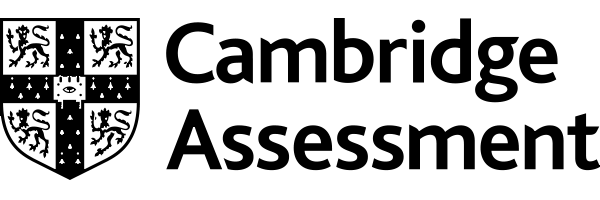 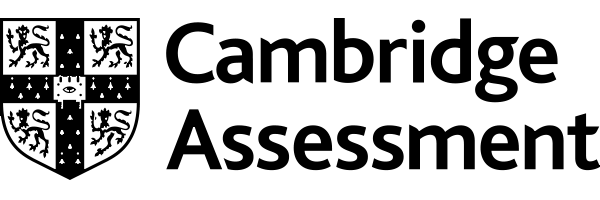 TopicTeaching hoursseparate / combinedDelivery GuidesPAG opportunitiesPAG opportunitiesTopic 1: MatterTopic 1: MatterTopic 1: MatterTopic 1: MatterTopic 1: Matter1.1 The particle model3 / 3 hoursMatter – delivery guidePAG1: Determine the densities of a variety of objects both solid and liquid PAG1: Determine the densities of a variety of objects both solid and liquid 1.2 Changes of state5 / 5 hoursMatter – delivery guidePAG5: Determine the specific heat capacity of a metal (Activity 1)PAG5: Kettle design (Activity 2)PAG5: Determine the specific heat capacity of a metal (Activity 1)PAG5: Kettle design (Activity 2)1.3 Pressure (separate science only)6 / 0 hoursMatter – delivery guideTotal for topic 1 = 14 / 8 hoursTotal for topic 1 = 14 / 8 hoursTotal for topic 1 = 14 / 8 hoursTotal for topic 1 = 14 / 8 hoursTotal for topic 1 = 14 / 8 hoursTopic 2: ForcesTopic 2: ForcesTopic 2: ForcesTopic 2: ForcesTopic 2: Forces2.1 Motion5 / 5 hoursForces and Motion – delivery guidePAG3: Investigate acceleration of a trolley down a ramp (Activity 1)PAG3: Investigating fluid flow (Activity 2)PAG3: Investigate acceleration of a trolley down a ramp (Activity 1)PAG3: Investigating fluid flow (Activity 2)2.2 Newton’s laws12 / 11 hoursForces and Motion – delivery guide2.3 Forces in action8 / 4 hoursForces and Motion – delivery guidePAG 2: Investigate the effect of forces on springs (Activity 1)PAG 2: Investigating the effects of forces on the compression of a sample (Activity 2)PAG 2: Investigate the effect of forces on springs (Activity 1)PAG 2: Investigating the effects of forces on the compression of a sample (Activity 2)Total for topic 2 = 25 / 20 hoursTotal for topic 2 = 25 / 20 hoursTotal for topic 2 = 25 / 20 hoursTotal for topic 2 = 25 / 20 hoursTotal for topic 2 = 25 / 20 hoursTopic 3 ElectricityTopic 3 ElectricityTopic 3 ElectricityTopic 3 ElectricityTopic 3 Electricity3.1 Static and Charge4 / 3 hoursElectricity – delivery guide3.2 Simple circuits7 / 7 hoursElectricity – delivery guidePAG6: Investigate the I-V characteristics of circuit elements (Activity 1)PAG6: Mystery circuit elements (Activity 2)PAG7: Investigate the brightness of bulbs in series and parallelPAG6: Investigate the I-V characteristics of circuit elements (Activity 1)PAG6: Mystery circuit elements (Activity 2)PAG7: Investigate the brightness of bulbs in series and parallelTotal for topic 3 = 11 / 10 hoursTotal for topic 3 = 11 / 10 hoursTotal for topic 3 = 11 / 10 hoursTotal for topic 3 = 11 / 10 hoursTotal for topic 3 = 11 / 10 hoursTopic 4 MagnetismTopic 4 MagnetismTopic 4 MagnetismTopic 4 MagnetismTopic 4 Magnetism4.1 Magnets and magnetic fields5 / 5 hoursMagnetism – delivery guide4.2 Uses of magnetism8 / 2 hoursMagnetism – delivery guideTotal for topic 4 = 13 / 7 hoursTotal for topic 4 = 13 / 7 hoursTotal for topic 4 = 13 / 7 hoursTotal for topic 4 = 13 / 7 hoursTotal for topic 4 = 13 / 7 hoursTopic 5 WavesTopic 5 WavesTopic 5 WavesTopic 5 WavesTopic 5 Waves5.1 Wave behaviour7 / 4 hoursWaves – delivery guidePAG4: Measuring the speed, frequency and wavelength of a wave (Activity 1)PAG4: Tsunami (Activity 2)PAG4: Measuring the speed, frequency and wavelength of a wavePAG4: Measuring the speed, frequency and wavelength of a wave (Activity 1)PAG4: Tsunami (Activity 2)PAG4: Measuring the speed, frequency and wavelength of a wave5.2 The electromagnetic spectrum4 / 4 hoursWaves – delivery guide5.3 Wave interactions 5 / 1 hoursWaves – delivery guidePAG8: Investigate the reflection of light off a plane mirror and the refraction of light through prisms (Activity 1)PAG8: Reflection within a material (Activity 2)PAG8: Investigate the reflection of light off a plane mirror and the refraction of light through prisms (Activity 1)PAG8: Reflection within a material (Activity 2)Total for topic 5 = 16 / 9 hoursTotal for topic 5 = 16 / 9 hoursTotal for topic 5 = 16 / 9 hoursTotal for topic 5 = 16 / 9 hoursTotal for topic 5 = 16 / 9 hoursTopic 6 RadioactivityTopic 6 RadioactivityTopic 6 RadioactivityTopic 6 RadioactivityTopic 6 Radioactivity6.1 Radioactive emissions6 / 6 hoursRadioactivity – delivery guide6.2 Uses and Hazards 5 / 1 hoursRadioactivity –delivery guideTotal for topic 6 = 11 / 7 hoursTotal for topic 6 = 11 / 7 hoursTotal for topic 6 = 11 / 7 hoursTotal for topic 6 = 11 / 7 hoursTotal for topic 6 = 11 / 7 hoursTopic 7 EnergyTopic 7 EnergyTopic 7 EnergyTopic 7 EnergyTopic 7 Energy7.1 Work done5 / 5 hoursEnergy – delivery guide7.2 Power and efficiency6 / 6 hoursEnergy – delivery guideTotal for topic 7 = 11 / 11 hoursTotal for topic 7 = 11 / 11 hoursTotal for topic 7 = 11 / 11 hoursTotal for topic 7 = 11 / 11 hoursTotal for topic 7 = 11 / 11 hoursTopic 8 Global ChallengesTopic 8 Global ChallengesTopic 8 Global ChallengesTopic 8 Global ChallengesTopic 8 Global Challenges8.1 Physics on the move5 / 4 hoursGlobal challenges – delivery guide8.2 Powering Earth6 / 5 hoursGlobal challenges – delivery guide8.3 The Earth and beyond (separate science only)8 / 0 hoursGlobal challenges – delivery guideTotal for topic 8 = 19 / 9 hoursTotal for topic 8 = 19 / 9 hoursTotal for topic 8 = 19 / 9 hoursTotal for topic 8 = 19 / 9 hoursTotal for topic 8 = 19 / 9 hoursTotal teaching hours = 120 / 81 hoursTotal teaching hours = 120 / 81 hoursTotal teaching hours = 120 / 81 hoursTotal teaching hours = 120 / 81 hoursLinks to KS3 Subject contentmagnetic poles, attraction and repulsionmagnetic fields by plotting compass, representation of field linesEarth’s magnetism, compass and navigationLinks to KS3 Subject contentmagnetic poles, attraction and repulsionmagnetic fields by plotting compass, representation of field linesEarth’s magnetism, compass and navigationLinks to Mathematical SkillsM1cM5bLinks to Practical Activity Groups (PAGs)N/ALessonStatementsTeaching activitiesNotes1 (1hr for separate and combined)P4.1a describe the attraction and repulsion between unlike and like poles for permanent magnetsP4.1b describe the difference between permanent and induced magnetsStarter: How do magnets work?: James May’s Q and AA short video in which James May explains magnetism.View full activity in P3.5 What are magnetic fields? – Online delivery guideMain options: Magnets and electromagnets: Magnetism, magnetic field, electromagnetsAn interactive Java application in which a magnet and an electromagnet can be moved relative to a compass.View full activity in P3.5 What are magnetic fields? – Online delivery guidepractical electromagnetic inductionhttp://www.allaboutcircuits.com/textbook/experiments/chpt-2/electromagnetic-induction-experiment/Plenary options: Magnetism for kidsProvides a variety of resources and video links at all key stage levels covering all content. Shows the history of magnets.View full activity in 4.1 Magnets and magnetic fields – Online delivery guideLink to delivery guidehttp://www.ocr.org.uk/qualifications/gcse-gateway-science-suite-physics-a-j249-from-2016/delivery-guide/topic-gpat004-p4-magnetism-and-magnetic-fields/delivery-guide-gpadg009-p41-magnets-and-magnetic-fields2 (1hr for separate and combined)P4.1c describe the characteristics of the magnetic field of a magnet, showing how strength and direction change from one point to anotherStarter options: Magnetic fieldsA clip, which illustrates and explain the magnetic field.View full activity in 4.1 Magnets and magnetic fields – Online delivery guideMagnetic field lines, 3DA video of a simple experiment with a suspension of iron filings to show magnetic field lines in three dimensions.View full activity in P3.5 What are magnetic fields? – Online delivery guideMain: Investigating with magnets – pupils use magnets and compasses to plot field lines of one and two magnets, showing attraction and repulsion.Plenary: SAM J249-01 Question 17Link to delivery guideLink to SAM3 (1hr for separate and combined)P4.1d explain how the behaviour of a magnetic (dipping) compass is related to evidence that the core of the Earth must be magneticStarter: Why earth’s magnetic shield mattersA short video about Earth’s magnetosphere.View full activity in P3.5 What are magnetic fields? – Online delivery guideMain: CompassA step-by-step guide on how to make a compass.https://www.bbc.co.uk/bitesize/topics/zrvbkqt/articles/zfb6pbkPlenary: How does a compass work? Pupils discuss and write a paragraph to explain.Link to delivery guide4 (1hr for separate and combined)P4.1e describe how to show that a current can create a magnetic effect and describe the directions of the magnetic field around a conducting wireP4.1f recall that the strength of the field depends on the current and the distance from the conductorStarter options: Richard Feynman on magnetsA ten-minute video of Richard Feynman being asked to explain magnetic attraction and repulsion.View full activity in P3.5 What are magnetic fields? – Online delivery guideMagnetic field around a wireA simple interactive page in which the magnetic field around a current-carrying wire is shown.View full activity in P3.6 How do electric motors work? – Online delivery guideMain: Magnetic fields due to current in wiresThese are a collection of experiments designed for learners to do themselves to gain experience on magnetic fields and electromagnets.View full activity in 4.1 Magnets and magnetic fields – Online delivery guidePlenary: Give pupils mini white boards then get them to draw field lines for single magnets, magnets showing attraction and repulsion and a current carrying wire as a mini quiz.Link to delivery guide5 (1hr for separate and combined)P4.1g explain how solenoid arrangements can enhance the magnetic effectStarter: SolenoidA clear animation, which allows learners to amend voltage to see how a solenoid is affected and the magnetic field.View full activity in 4.1 Magnets and magnetic fields – Online delivery guideMain: Solenoid magnetic effectThe task allows learners to independently build up knowledge on solenoids. They should be able to draw its magnetic field and explain what affects its strength. The task is aimed at learners who are familiar with magnetic field around a straight wire but now need to look at a solenoid and its magnetic field.View full activity in 4.1 Magnets and magnetic fields – Online delivery guidePlenary: SAM J250-11 question 12Link to delivery guideLink to SAMAdditional online learning opportunitiesAs a response to the Covid-19 outbreak, additional online learning opportunities were identified for each topic in June 2020.Additional online learning opportunitiesAs a response to the Covid-19 outbreak, additional online learning opportunities were identified for each topic in June 2020.Additional online learning opportunitiesAs a response to the Covid-19 outbreak, additional online learning opportunities were identified for each topic in June 2020.LessonStatementTeaching activities1P4.1a, P4.1bBitesize introduction to magnets can be used as flipped learning.1P4.1a, P4.1bQuestion 11 on paper 3 of this Cambridge International resource could be used as a plenary or homework.1P4.1a, P4.1bQuiz on magnets that could be used as plenary or homework.2P4.1cA Bitesize resource that could be used as flipped learning for lesson 2 and the test as a homework.2P4.1cShort clip of iron filings showing magnetic field from CUP Elevate.   5P4.1gVideo from Cambridge International on electromagnets can be used as flipped learning.Links to KS3 Subject contentthe magnetic effect of a current, electromagnets, D.C. motors (principles only)Links to KS3 Subject contentthe magnetic effect of a current, electromagnets, D.C. motors (principles only)Links to Mathematical SkillsM1aM1bM1cM1dM2aM3aM3bM3cLinks to Mathematical SkillsN/ALessonStatementsTeaching activitiesNotes1 (1hr for separate and combined)P4.2a describe how a magnet and a current-carrying conductor exert a force on one anotherP4.2b show that Fleming’s left-hand rule represents the relative orientations of the force, the conductor and the magnetic fieldStarter options: Physics misconceptionsA list of misconceptions or difficulties learners may have with electricity.View full activity in 4.2 Uses of magnetism – Online delivery guideFleming’s left hand ruleA video clip, which explains Fleming’s left hand rule.View full activity in 4.2 Uses of magnetism – Online delivery guideMain: practical force on a current carrying conductorhttps://spark.iop.org/force-wire-carrying-current-magnetic-fieldPlenary: Pupils write a paragraph to explain force on a current carrying conductor in a magnetic field.Link to delivery guide2 (1hr for separate and combined)P4.2c apply the equation that links the force on a conductor to the magnetic flux density, the current and the length of conductor to calculate the forces involvedPM4.2i apply: force on a conductor (at right angles to a magnetic field) carrying a current (N) = magnetic flux density (T) × current (A) × length (m)Starter: Right and left hand rulesA very basic page with graphics showing both the right hand rule and Fleming’s left hand rule.View full activity in P3.6 How do electric motors work? – Online delivery guideMain: Pupils should be given the opportunity to practice using the equation, including rearranging and converting between units.Pupils draw a labelled diagram or label a diagram given to them showing Fleming’s left hand rule and what each finger represents.Plenary: SAM J249-03 Question 21Link to delivery guideLink to SAM3 (1hr for separate and combined)P4.2d explain how the force exerted from a magnet and a current-carrying conductor is used to cause rotation in electric motorsStarter: demo a simple electric motor. Use a kit if you have one availableMain options: It really spins around!: Simple models of electric motorA set of simple motors that can be made with easily available materials.View full activity in P3.6 How do electric motors work? – Online delivery guidethe electric motor practicalhttps://spark.iop.org/electric-motorPlenary: The electric motorProvides clear explanation about an electric motor. It is also engaging with a simulation of how magnetic field and voltage are affected by turning the coil. Test can be used for homework.View full activity in 4.2 Uses of magnetism – Online delivery guideLink to delivery guide4 (1hr separate science only)P4.2e recall that a change in the magnetic field around a conductor can give rise to an induced potential difference across its ends, which could drive a current, generating a magnetic field that would oppose the original change P4.2f explain how this effect is used in an alternator to generate a.c., and in a dynamo to generate d.c Starter: Generator: Generator, magnetism, magnetic fieldAn interactive Java application featuring a virtual magnet, electromagnet, transformer and generator.View full activity in P3.7 What is the process inside an electric generator – Online delivery guideMain: Practical’s involving electricity A series of demonstrations and practical’s which learners can attempt to grasp the key ideas of generators and transformers.View full activity in 4.2 Uses of magnetism – Online delivery guideGeneration of alternating currentA presentation explaining AC generation.View full activity in P3.7 What is the process inside an electric generator – Online delivery guidePlenary: Potential difference- time graphs pupils explain the graphs for a.c. and d.c. Link to delivery guide5 (1hr separate science only)P4.2g explain how the effect of an alternating current in one circuit, in inducing a current in transformers another, is used in transformers Starter: How transformers workA clear explanation of transformers in everyday appliances and how they are calculated.View full activity in 4.2 Uses of magnetism – Online delivery guideMain: practical transformershttps://spark.iop.org/collections/transformersPlenary: Learners answer learning objective as a question.Link to delivery guide6 (1hr separate science only)P4.2h explain how the ratio of the potential differences across the two depends on the ratio of the numbers of turns in each P4.2i apply the equations linking the potential differences and numbers of turns in the two coils of a transformer (M1c, M3b, M3c) PM4.2ii apply: potential difference across primary coil (V) / potential difference across secondary coil (V) = number of turns in primary coil / number of turns in secondary coil Starter: Principle of transformersClear explanation of a transformer with a simulation which allows learners to change the transformer into either a step up/step down transformer. The coils are clearly illustrated.View full activity in 4.2 Uses of magnetism – Online delivery guideMain: Pupils show be given the opportunity to practice using the equation, including rearranging and converting between unitsPlenary: SAM J249-04 question 23http://www.ocr.org.uk/Images/234630-unit-j249-04-physics-higher-tier-paper-4-sample-assessment-material.pdfLink to delivery guideLink to SAM7 (1hr separate science only)P4.2j explain the action of the microphone in converting the pressure variations in sound waves into variations in current in electrical circuits, and the reverse effect as used in loudspeakers and headphones Starter: How do speakers work?Clear explanation of how speakers work.https://www.youtube.com/watch?v=mD6P39t8oboMain: microphone demohttps://spark.iop.org/sound-wavesGuitar pickupA simple demonstration of the principles by which electric guitar pickups work.View full activity in P3.7 What is the process inside an electric generator – Online delivery guidePlenary: compare loudspeakers to microphones – get pupils to discuss how the two work, hopefully they will come up with the idea that microphones are loud speakers in reverse.Link to delivery guide8 (1hr separate science only)End of topic quizPupils to complete the end of chapter quiz P4 After completion pupils to swap and mark quizzes.Pupils use their quizzes to create a revision list from Chapter 4.End of chapter quiz P4 is available on OCR interchange: Additional online learning opportunitiesAs a response to the Covid-19 outbreak, additional online learning opportunities were identified for each topic in June 2020.Additional online learning opportunitiesAs a response to the Covid-19 outbreak, additional online learning opportunities were identified for each topic in June 2020.Additional online learning opportunitiesAs a response to the Covid-19 outbreak, additional online learning opportunities were identified for each topic in June 2020.LessonStatementTeaching activities2P4.2c, PM4.2iVideo to show how to use F = BIL - can be used as flipped learning.2/3P4.2c, PM4.2iWorksheet for homework on F = BIL.3P4.2dCUP Elevate resource that can be used as flipped learning to introduce electric motors.6P4.2h, P4.2i, PM4.2iiCambridge International resource - Electromagnetism paper 3 Q9 and Electromagnetism paper 4 Q8b. Can be used as homework.6P4.2h, P4.2i, PM4.2iiAlternative transformer calculations for homework. 7P4.2jShort animation explaining how loudspeakers work can be used as flip learning.7P4.2jBitesize explanation of how loudspeakers work which can be used as flipped learning.7P4.2jVideo recapping how electric motors work and showing a practical explanation of how loudspeakers work which can be used as flipped learning.